Governor Note of Visit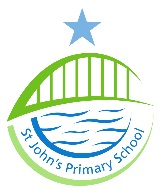 Governor Note of VisitName Heather CampbellDate28th January 2021Focus of visit SafeguardingTo go through the safeguarding audit with Susan Lishman – Deputy Designated Safeguarding LeadFocus of visit SafeguardingTo go through the safeguarding audit with Susan Lishman – Deputy Designated Safeguarding LeadSummary of activities e.g. talking to staff and pupils, looking at specific resources, having lunch etcMet with Susan and talked through the audit and resulting action plan.Talked about other current aspects of safeguarding during lockdown.Summary of activities e.g. talking to staff and pupils, looking at specific resources, having lunch etcMet with Susan and talked through the audit and resulting action plan.Talked about other current aspects of safeguarding during lockdown.What have I learned as a result of my visit? (relate this back to focus of visit)All points raised from the previous safeguarding report on policies have been addressed and the governors will ratify updated policies.The safeguarding audit has been completed by Susan with the school’s safeguarding consultant and an action plan produced.The school has all aspects of safeguarding in place. Training has been booked for the Designated Safeguarding Leads to keep up to date with current safeguarding matters.The school is thorough in monitoring attendance. CPOMS is used to record concerns about the attendance of individual children and is used to produce reports when needed.On the day of the meeting, the school had 98 children in school. Attendance is checked every morning by the attendance officer who then follows up any absences.Attendance of the children learning from home is also monitored. There are some children learning from home who the school has concerns about and their attendance on live lessons is monitored carefully and any absences followed up with a welfare check via a doorstep visit. This way the school can check the child is safe and well.The school has a very successful blended learning programme in place to enable all children to be taught by the teacher. Where safeguarding / behaviour issues have been identified during lessons, they have been dealt with immediately. The school has a remote learning policy in place and a ‘live lesson checklist’ has been received from CES. It would be useful for governors to see the completed ‘Live lesson checklist’Susan and the school continue to offer caring support to families during the current restrictions. As well as blended learning for children there is ‘blended support’ for families. Families are offered face to face meetings within the current guidelines as well as virtual meetings depending on the needs of the family. Doorstep visits are also used to maintain contact with families. The dogs are also playing their part in going to see the children who aren’t in school to make sure they are safe and well.The school are maintaining all safeguarding procedures ensuring they do all they can to keep the children safe. The staff are to be commended on their dedication and hard work.What have I learned as a result of my visit? (relate this back to focus of visit)All points raised from the previous safeguarding report on policies have been addressed and the governors will ratify updated policies.The safeguarding audit has been completed by Susan with the school’s safeguarding consultant and an action plan produced.The school has all aspects of safeguarding in place. Training has been booked for the Designated Safeguarding Leads to keep up to date with current safeguarding matters.The school is thorough in monitoring attendance. CPOMS is used to record concerns about the attendance of individual children and is used to produce reports when needed.On the day of the meeting, the school had 98 children in school. Attendance is checked every morning by the attendance officer who then follows up any absences.Attendance of the children learning from home is also monitored. There are some children learning from home who the school has concerns about and their attendance on live lessons is monitored carefully and any absences followed up with a welfare check via a doorstep visit. This way the school can check the child is safe and well.The school has a very successful blended learning programme in place to enable all children to be taught by the teacher. Where safeguarding / behaviour issues have been identified during lessons, they have been dealt with immediately. The school has a remote learning policy in place and a ‘live lesson checklist’ has been received from CES. It would be useful for governors to see the completed ‘Live lesson checklist’Susan and the school continue to offer caring support to families during the current restrictions. As well as blended learning for children there is ‘blended support’ for families. Families are offered face to face meetings within the current guidelines as well as virtual meetings depending on the needs of the family. Doorstep visits are also used to maintain contact with families. The dogs are also playing their part in going to see the children who aren’t in school to make sure they are safe and well.The school are maintaining all safeguarding procedures ensuring they do all they can to keep the children safe. The staff are to be commended on their dedication and hard work.Aspects I would like clarified/questions that I have:None Aspects I would like clarified/questions that I have:None Actions for the governing body to consider:The completed live lesson checklistActions for the governing body to consider:The completed live lesson checklistAny other comments/ideas for future visits: Ideas for future visits:Complete spring term governor checklistFollow up action from the safeguarding audit – record keeping audit – in the summer termSigned  (Governor)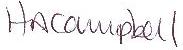 Any other comments/ideas for future visits: Ideas for future visits:Complete spring term governor checklistFollow up action from the safeguarding audit – record keeping audit – in the summer termSigned  (Governor)